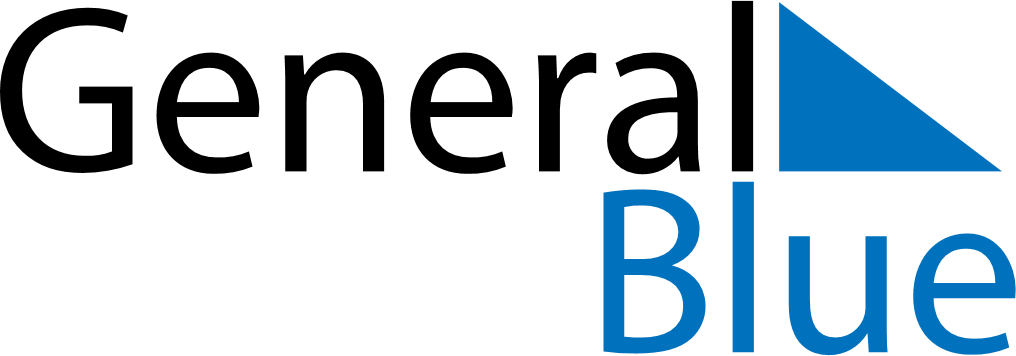 Quarter 2 of 2022 SwedenQuarter 2 of 2022 SwedenQuarter 2 of 2022 SwedenQuarter 2 of 2022 SwedenQuarter 2 of 2022 SwedenQuarter 2 of 2022 SwedenQuarter 2 of 2022 SwedenApril 2022April 2022April 2022April 2022April 2022April 2022April 2022April 2022April 2022MONTUETUEWEDTHUFRISATSUN1234556789101112121314151617181919202122232425262627282930May 2022May 2022May 2022May 2022May 2022May 2022May 2022May 2022May 2022MONTUETUEWEDTHUFRISATSUN12334567891010111213141516171718192021222324242526272829303131June 2022June 2022June 2022June 2022June 2022June 2022June 2022June 2022June 2022MONTUETUEWEDTHUFRISATSUN1234567789101112131414151617181920212122232425262728282930Apr 14: Maundy ThursdayJun 4: Whitsun EveApr 15: Good FridayJun 5: PentecostApr 16: Easter SaturdayJun 6: National Day
Jun 6: Whit MondayApr 17: Easter SundayJun 24: Midsummer EveApr 18: Easter MondayJun 25: Midsummer DayApr 30: Walpurgis NightMay 1: Labour DayMay 26: Ascension DayMay 29: Mother’s Day